ЧЕРКАСЬКА ОБЛАСНА РАДАР І Ш Е Н Н Я21.06.2019                                                                                     № 30-10/VIIПро погодження технічноїдокументації із землеустроющодо поділу земельної ділянкита надання земельних діляноку постійне користуванняВідповідно до пункту 21 частини першої статті 43, статті 60 Закону України "Про місцеве самоврядування в Україні", пункту "а" статті 8, частини другої статті 122, пункту "а" частини першої статті 141, статті 142, абзацу другого частини дванадцятої статті 186 Земельного кодексу України, враховуючи рішення Черкаської обласної ради від 07.09.2018 № 24-16/VII
"Про надання згоди на поділ земельної ділянки", нотаріально посвідчені заяви Черкаського обласного дитячого багатопрофільного санаторію "Сосновий бір" від 28.12.2018 (зареєстрована в реєстрі за № 3274) та від 08.08.2018 (зареєстрована в реєстрі за № 1659), листи Черкаського обласного дитячого багатопрофільного санаторію "Сосновий бір" від 12.12.2018 № 622,
від 18.04.2019 № 203, комунального некомерційного підприємства "Черкаський обласний навчально-тренінговий центр підвищення кваліфікації лікарів Черкаської обласної ради" від 12.12.2018 № 346, комунального некомерційного підприємства "Черкаський обласний онкологічний диспансер Черкаської обласної ради" від 02.05.2019 № 766/01-09, обласна рада в и р і ш и л а:1. Погодити технічну документацію із землеустрою щодо поділу земельної ділянки загальною площею 11,3665 га на земельні ділянки площею 0,5329 га, площею 0,5351 га та площею 10,2985 га для будівництва
та обслуговування будівель закладів охорони здоров’я та соціальної допомоги Черкаському обласному дитячому багатопрофільному санаторію "Сосновий бір" у м. Черкаси, вул. Мечникова, 25 Черкаської області.2. Зареєструвати право власності за територіальними громадами сіл, селищ, міст Черкаської області на:1) земельну ділянку площею 0,5329 га (кадастровий номер 7110136700:02:016:0017), розташовану за адресою: Черкаська область, м. Черкаси, вул. Мечникова, 25, – у межах, визначених документацією
із землеустрою;2) земельну ділянку площею 0,5351 га (кадастровий номер 7110136700:02:016:0018), розташовану за адресою: Черкаська область, м. Черкаси, вул. Мечнікова, 25, – у межах, визначених документацією
із землеустрою;3) земельну ділянку площею 10,2985 га (кадастровий номер 7110136700:02:016:0015), розташовану за адресою: Черкаська область, м. Черкаси, вул. Мечнікова, 25, – у межах, визначених документацією
із землеустрою.3. Надати у постійне користування комунальному некомерційному підприємству "Черкаський обласний навчально-тренінговий центр підвищення кваліфікації лікарів Черкаської обласної ради" (код ЄДРПОУ – 34503752) земельну ділянку площею 0,5329 га (кадастровий номер 7110136700:02:016:0017), розташовану за адресою: Черкаська область, м. Черкаси, вул. Мечникова, 25, під існуючими будівлями та спорудами.Земельна ділянка відноситься до категорії земель житлової та громадської забудови, цільове призначення ‒ В.03.03. (для будівництва та обслуговування будівель закладів охорони здоров’я та соціальної допомоги).4. Надати у постійне користування комунальному некомерційному підприємству "Черкаський обласний онкологічний диспансер Черкаської обласної ради" (код ЄДРПОУ – 02005639) земельну ділянку площею 0,5351 га (кадастровий номер 7110136700:02:016:0018), розташовану за адресою: Черкаська область, м. Черкаси, вул. Мечнікова, 25, під існуючим лікувальним комплексом.Земельна ділянка відноситься до категорії земель житлової та громадської забудови, цільове призначення ‒ В.03.03. (для будівництва та обслуговування будівель закладів охорони здоров’я та соціальної допомоги).5. Надати у постійне користування Черкаському обласному дитячому багатопрофільному санаторію "Сосновий бір" (код ЄДРПОУ – 03077865) земельну ділянку площею 10,2985 га (кадастровий номер 7110136700:02:016:0015), розташовану за адресою: Черкаська область, м. Черкаси, вул. Мечнікова, 25, під існуючим лікувальним комплексом, гуртожитком, механічною і столярною майстернею, складами, приймальним відділенням, камерами схову, гаражами, пральнею.Земельна ділянка відноситься до категорії земель житлової та громадської забудови, цільове призначення ‒ В.03.03. (для будівництва та обслуговування будівель закладів охорони здоров’я та соціальної допомоги).6. Зобов’язати здійснити дії державної реєстрації права постійного користування земельною ділянкою, протягом 2 місяців із дати прийняття рішення:1) комунальне некомерційне підприємство "Черкаський обласний навчально-тренінговий центр підвищення кваліфікації лікарів Черкаської обласної ради";2) комунальне некомерційне підприємство "Черкаський обласний онкологічний диспансер Черкаської обласної ради";3) Черкаський обласний дитячий багатопрофільний санаторій "Сосновий бір".7. Попередити землекористувачів про необхідність виконання своїх обов’язків відповідно до вимог статті 96 Земельного кодексу України та про те, що право користування земельною ділянкою може бути припинено відповідно до вимог статей 141 та 143 Земельного кодексу України.8. Контроль за виконанням рішення покласти на постійні комісії обласної ради з питань комунальної власності, підприємництва та регуляторної політики і агропромислового розвитку та земельних відносин.Перший заступник голови	         В. ТАРАСЕНКО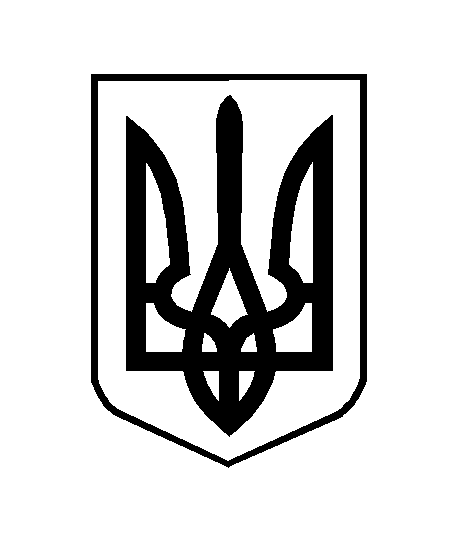 